ALTERNATIVT FÖRSLAGSamrådsyttrande Detaljplan för Hässleholmen, del av Hässleholmen 3:1, BodavallenKommunstyrelsens beslutKommunstyrelsen tillstyrker samrådsförslaget med kommentar [Beslutets innebörd ska framgå i klartext och vara utformat som om nämnden redan hade fattat beslutet. Syftet är att texten ska kunna flyttas över direkt till protokollet.Beslutet ska kunna förstås separat utan att behöva läsas tillsammans med bilagor och därför får formuleringar såsom ”nämnden beslutar i enlighet med föreliggande förslag”, ”avge skrivelse enligt förslag” inte användas. Beslutet får skrivas i punkt-form om det blir tydligare i ett sådant format.Under denna rubrik anger du även eventuella reservationer i de fall ärendet expedieras internt. Lägg till en ny rubrik med formatet Rubrik 1 och skriv; Reservation ]Sammanfattning  [Sammanfattningen ska på kortfattat informera om vad ärendet i stora drag handlar om och varför det initierats. Ta aldrig bort denna rubrik.Sammanfattningen ska så långt det är möjligt kunna användas i protokollet. Den ska stämma överens med övrig text i skrivelsen. Fakta som inte återfinns i någon annan del av dokumentet ska heller inte vara en del av sammanfattningen.]Ärendet i sin helhetSyftet med den nya detaljplanen är att möjliggöra utveckling av Bodavallens idrottsområde. Detaljplanen skapar förutsättningar för idrottsområdet att utvecklas över tid och för fler verksamheter att nyttja området. I området planeras ett allaktivitetshus med fullstor idrottshall och lokaler för skol- och föreningsverksamheter. Detaljplanen tillskapar fler byggrätter som möjliggör att framtida behov kan tillgodoses.Detaljplanen är i linje med Översiktsplanens intentioner. Hela planområdet är utpekat i grönområdesplanen. Den aktuella ytan för detaljplanen är redan exploaterad med idrottsanläggningar och är därmed klassad på grund av rekreationsvärden Detaljplanen stärker de rekreationsvärden som redan finns i området och bedöms inte påverka angränsande befintliga naturvärden. Den grönyta som berörs planläggs som park.Planförslaget möjliggör ett samutnyttjande av både lokaler och parkeringsytor samt förtätning av idrottsverksamheter, vilket bidrar till god resurshushållning och mer effektiv markanvändning. Genom att flera idrottsverksamheter samlokaliseras kan det även bidra till minskade transporter. Området är tillgängligt med gång och cykel och har goda möjligheter att nås med kollektivtrafik. Inne på planområdet planeras det vara  bilfritt förutom för behörig trafik. Kommunstyrelsen vill dock göra Samhällsbyggnadsnämnden uppmärksam på att det i närområdet också finns församlingar som nyttjar de parkeringsplatser som finns inom planområdet. Det kan komma uppstå brist på parkeringsplatser de gånger idrottsevenemang pågår samtidigt som församlingarna har möten. Risken för vild parkering i området (vilket redan förekommer) kan vara överhängande. Behovet av ytterligare parkeringsplatser behöver därför studeras.Planutformningen lever upp till Kommunstyrelsen planuppdrag om fullstor idrottshall, verksamhetslokaler för Bodaskolans förskoleklasser, lokaler åt Borås AIK, utökade funktioner för gemensamma ytor, samlingslokal för allmänheten, att hela idrottsområdet bör ingå i detaljplanen, ytterligare byggrätter för att möta framtida behov av idrottslokaler och att möjliggöra att olika intressen förenas i området.Planförslaget lever upp till Kommunstyrelsens planuppdrag genom att möjliggöra för fler idrottsverksamheter att samlokaliseras vid Bodavallen. Det finns även utrymme för ytterligare idrottsverksamheter för att möta framtida behov. Kommunstyrelsen ställer sig därför positiv till detaljplanen. Kommunstyrelsens kommentar:Den norra entrén utgörs i planförslaget av både kvartersmark och allmän plats mark. Kommunstyrelsen ser svårigheter vid genomförandet och skötsel av denna yta. Samhällsbyggnadsnämnden bör pröva en reviderad planutformning i denna del. [Under denna rubrik beskrivs ärendet i sin helhet, hur ärendet initierats, vad som hänt hittills samt man kommit fram till och varför. Det är här själva utredningen av ärendet sker. Dela gärna upp en längre text i stycken och använd informativa underrubrikerI de fall ärendet kan beskrivas på högst en halv A4-sida kan rubriken Sammanfattning användas istället och man ersätter rubriken ”Sammanfattning” med Ärendet i sin helhet. För att få en allsidig belysning av ett ärende kan nedanstående checklista användas:Omvärld, forskning, evidens? Statistik, uppföljning och analys?Lagstiftning, myndigheters förskrifter, praxis, rättssäkerhet?Vision 2025, andra styrdokument, tidigare beslut?Konsekvenser avseende ekonomi, organisation, miljö och brukare/medborgare?Samråd och dialog med intressenter i ärendet, t ex. medborgare, andra myndigheter eller förvaltningar i kommunen, berörda organisationer, pensionärsråd?]Beslutsunderlag[Här anges de handlingar som ska skickas med till nämnden. Handlingarna ska vara daterade och uppställda i den ordning som handlingarna ska ligga när de skickas till nämnden.] [Under denna rubrik anges när ärendet har samverkats med de fackliga organisationerna. Är det ingen samverkan tar du bort rubriken]Beslutet expedieras till1. Samhällsbyggnadsnämnden, detaljplanering@boras.seFör Allianspartierna i BoråsModeraterna		Kristdemokraterna Annette Carlson 		Niklas Arvidsson [Under denna rubrik anger handläggaren vilka som ska ta del av beslutet. Ange även e-postadress/postadress. Ska beslutet inte expedieras ange då: ”Ingen expediering”]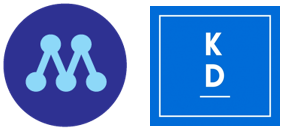 SKRIVELSESKRIVELSESida1(1)Datum2022-10-17InstansKommunstyrelsenDnr KS 2021-00825 3.1.1.1InstansKommunstyrelsenDnr KS 2021-00825 3.1.1.1ALTERNATIVT FÖRSLAGALTERNATIVT FÖRSLAGALTERNATIVT FÖRSLAGALTERNATIVT FÖRSLAG